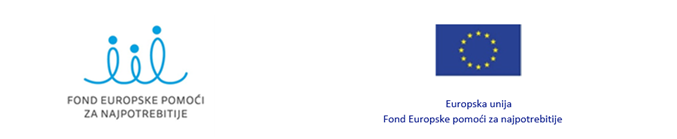 Naziv projekta: „Užina za sve“ Razdoblje provedbe: školska godina 2018. – 2019.Prijavitelj: Varaždinska županijaPartneri: 32 osnovne škole u Varaždinskoj županijiUkupna vrijednost projekta:  1.499.627,85 knEU sredstva: 100% iz Fonda europske pomoći za najpotrebitije, Operativni program za hranu i/ili materijalnu pomoć 2014. – 2020. Trajanje projekta: 03.09.2018. – 14.06.2019.Sažetak projekta: Projektom se želi osigurati redovita i kvalitetna školska prehrana za djecu koja žive u siromaštvu ili su u riziku od siromaštva u osnovnim školama Varaždinske županije. Cilj projekta je unaprjeđenja kvalitete života, smanjenja rizika od siromaštva i socijalne isključenosti, čime će se stvoriti pozitivno okruženje, bolje zdravstveno stanje djece te kvalitetnije praćenje nastavnih aktivnosti. Ciljna skupina su 1492 djece koja žive u siromaštvu ili su u riziku od siromaštva, a polaznici su osnovnih škola kojima je osnivač Varaždinska županija. U pravilu su to djeca iz socijalno ugroženih obitelji koja imaju poteškoća sa osiguranjem plaćanja školske prehrane.